Фотоотчет о проведенном празднике, посвященном дню защитника Отечества «Святое дело –Родине служить!»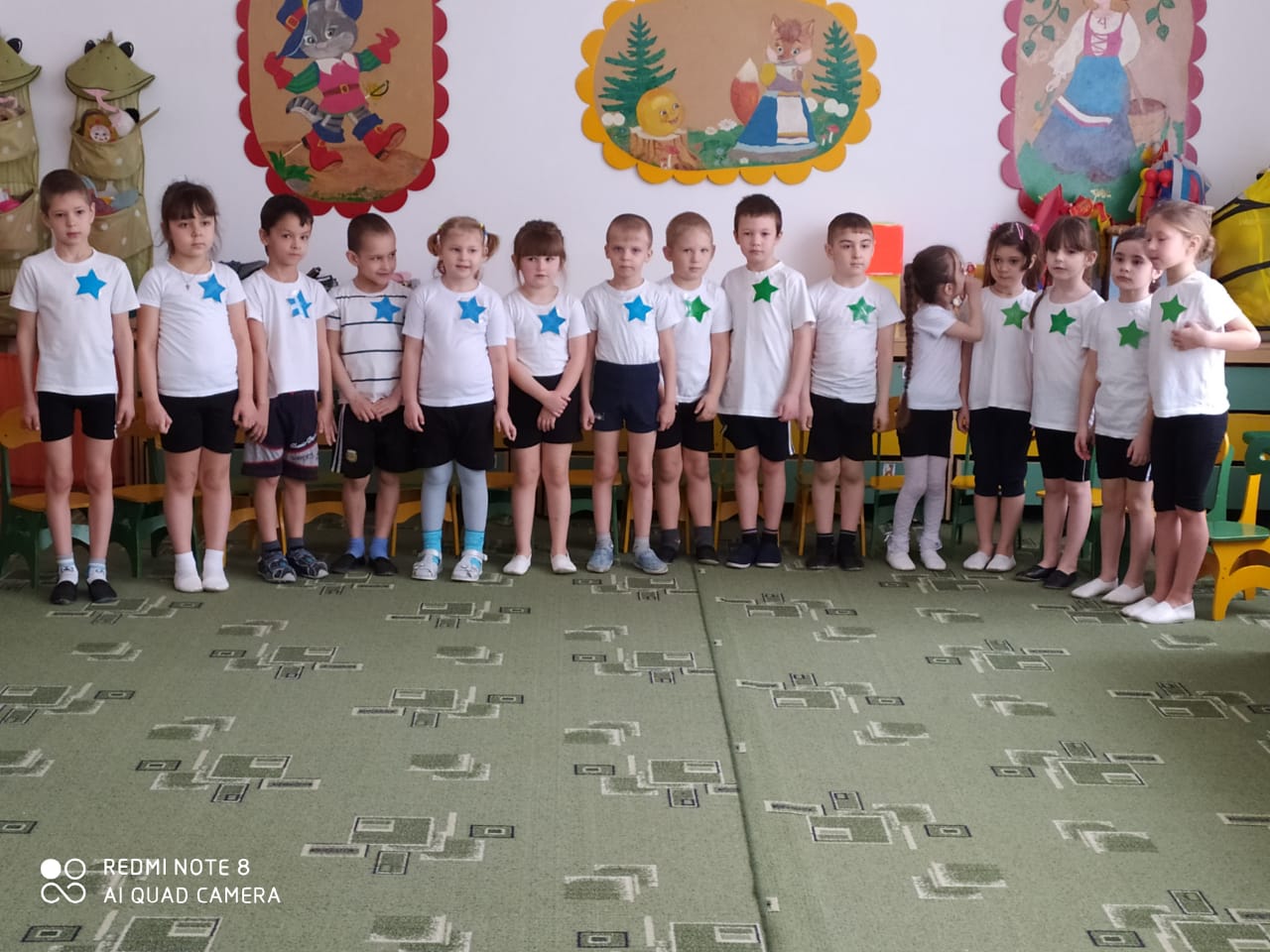 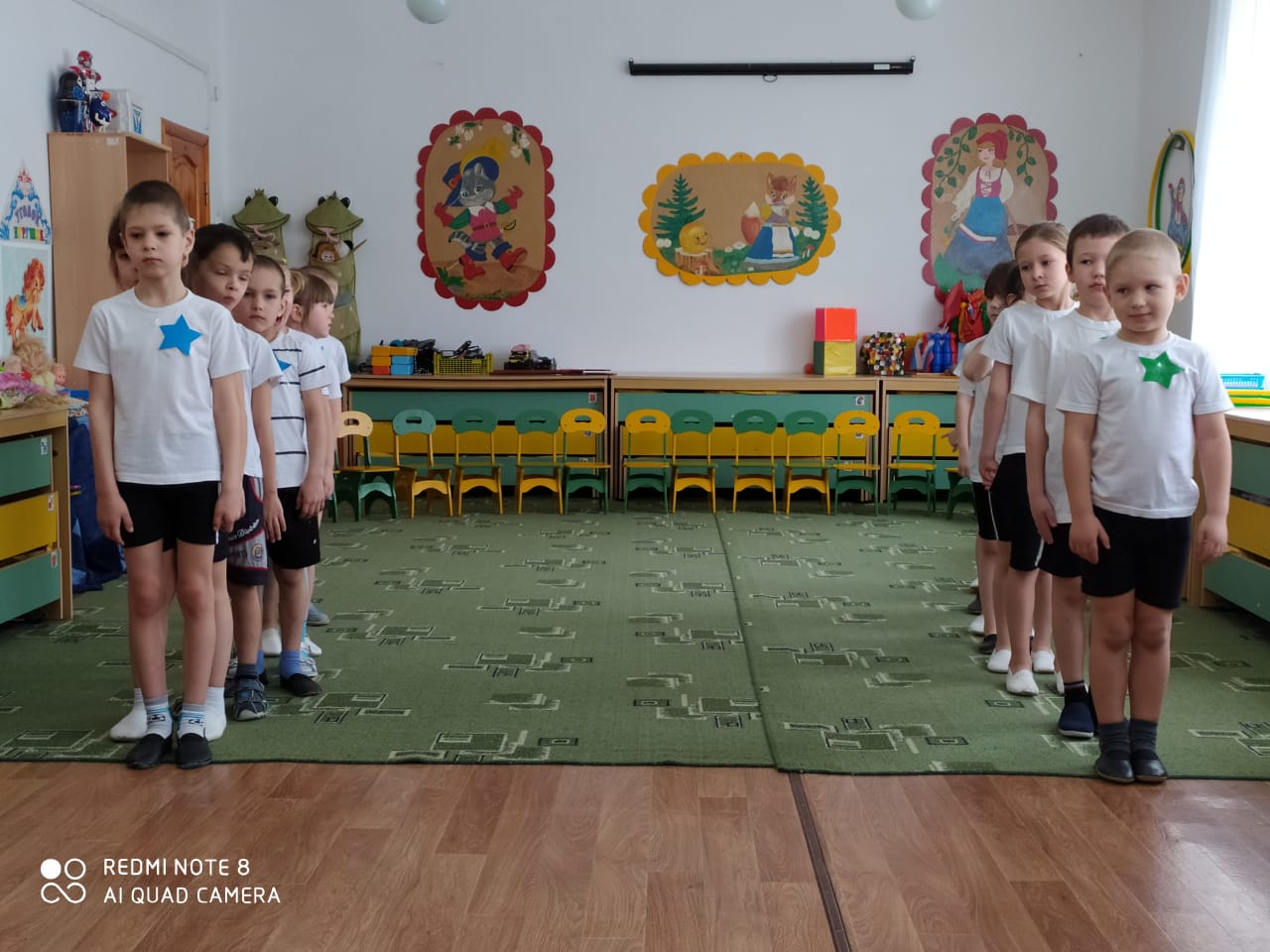 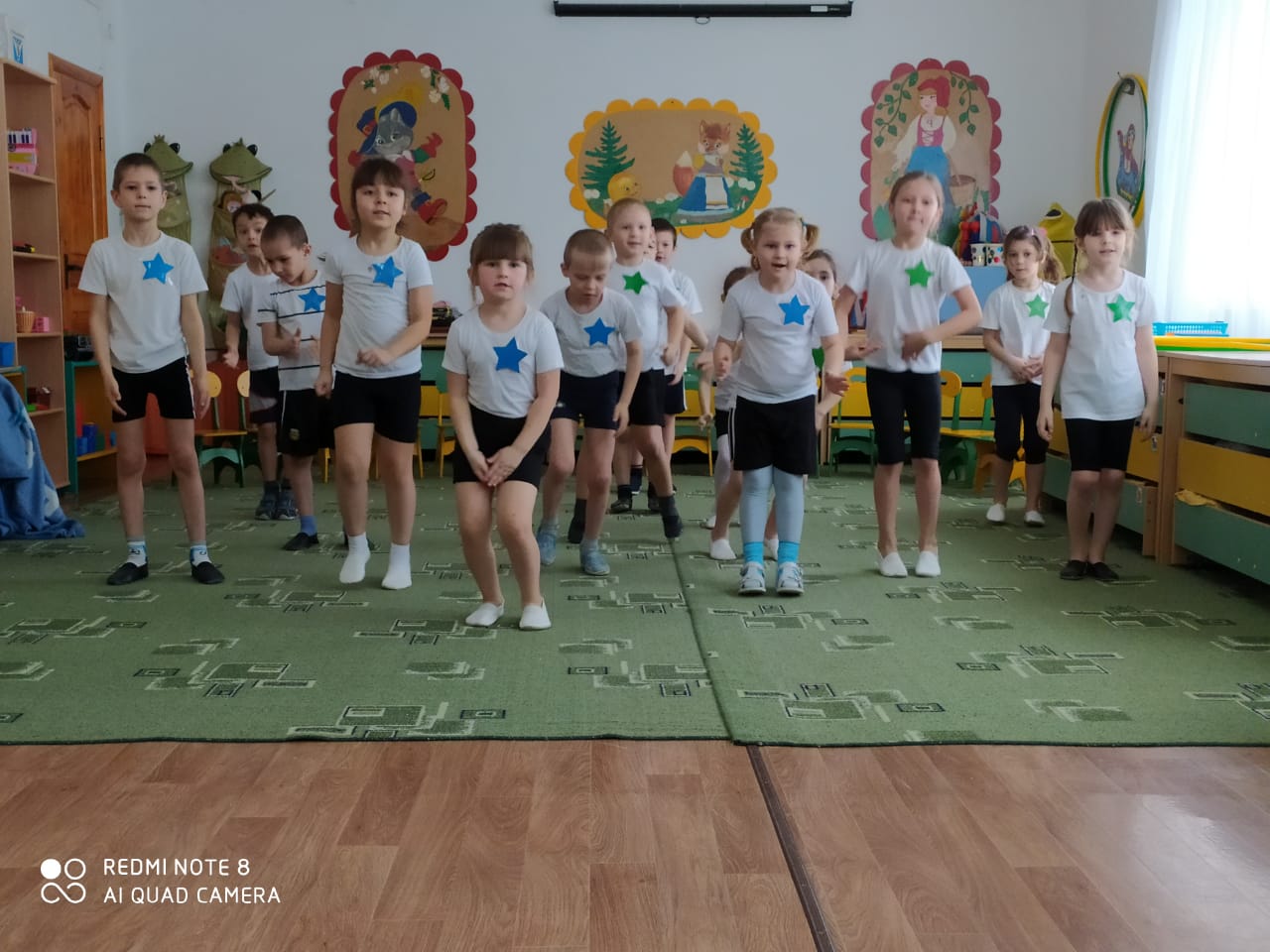 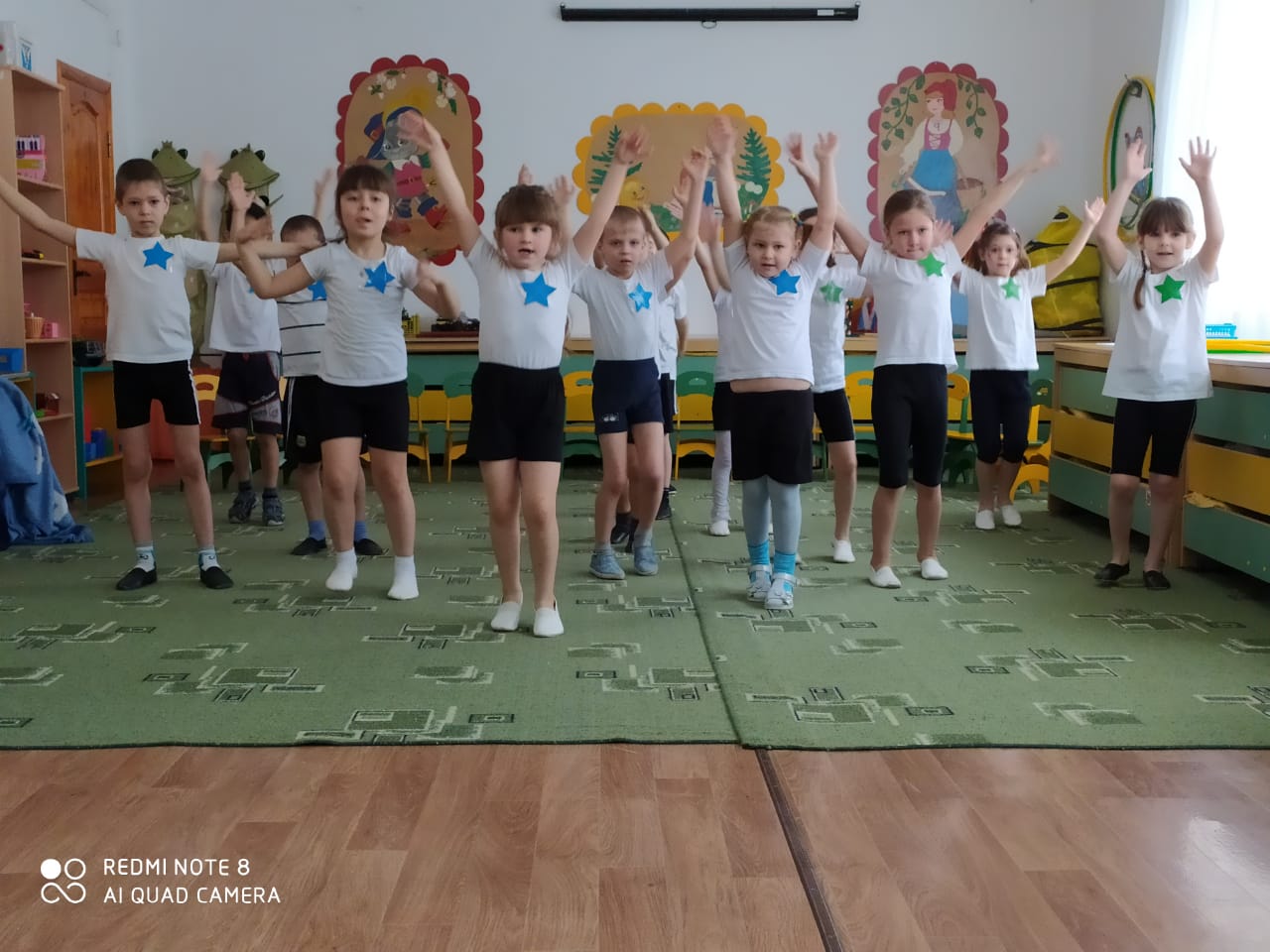 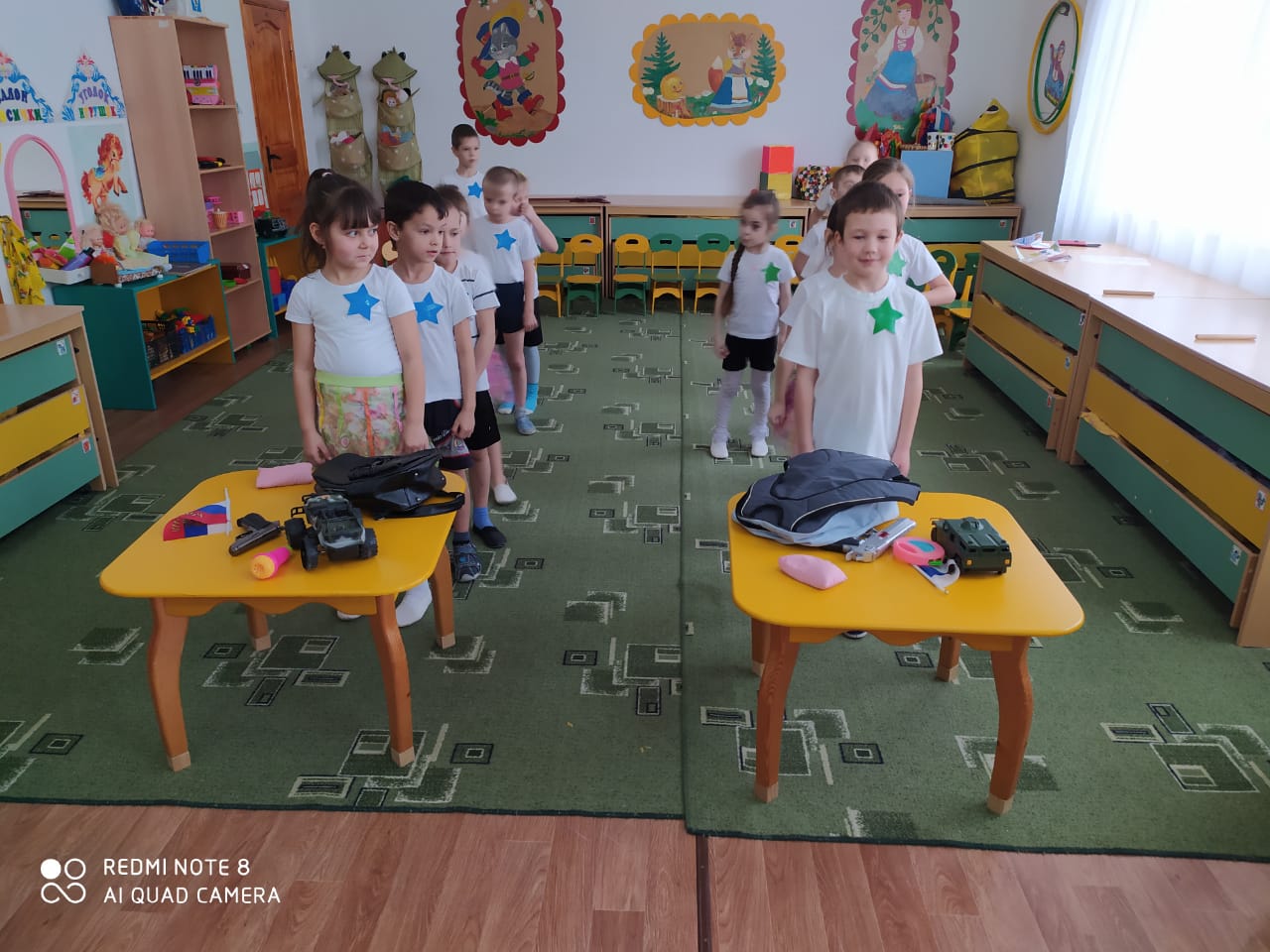 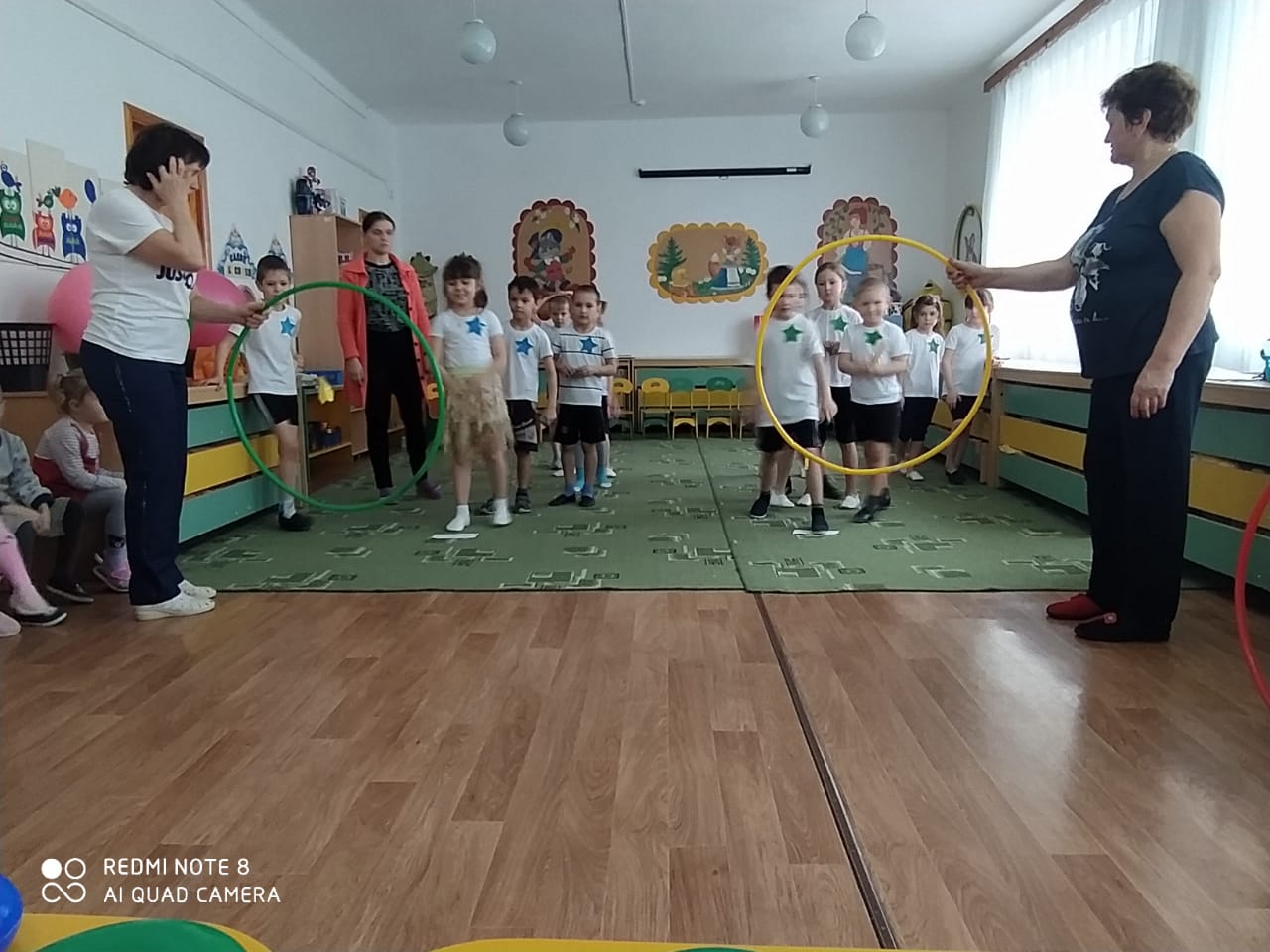 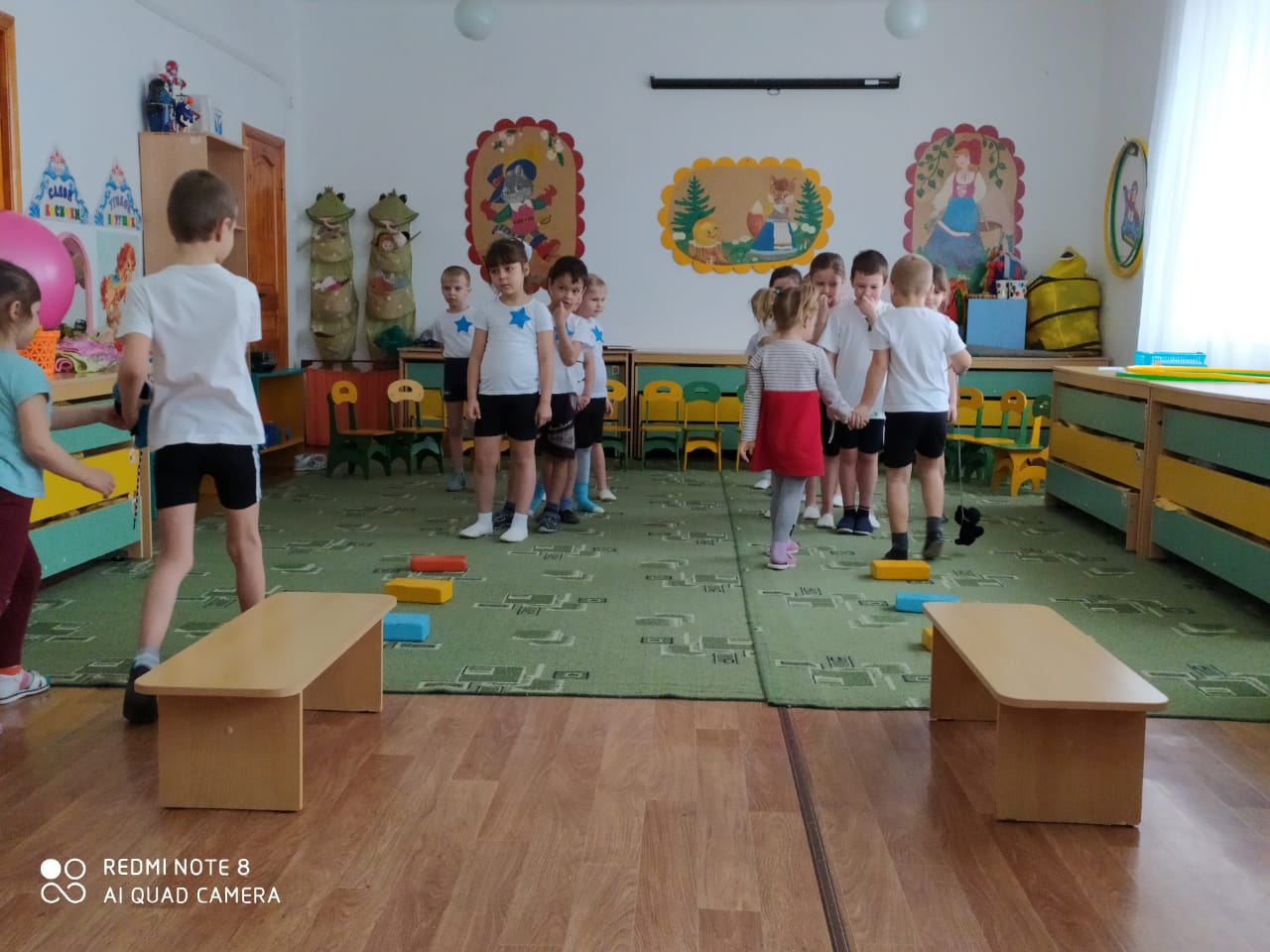 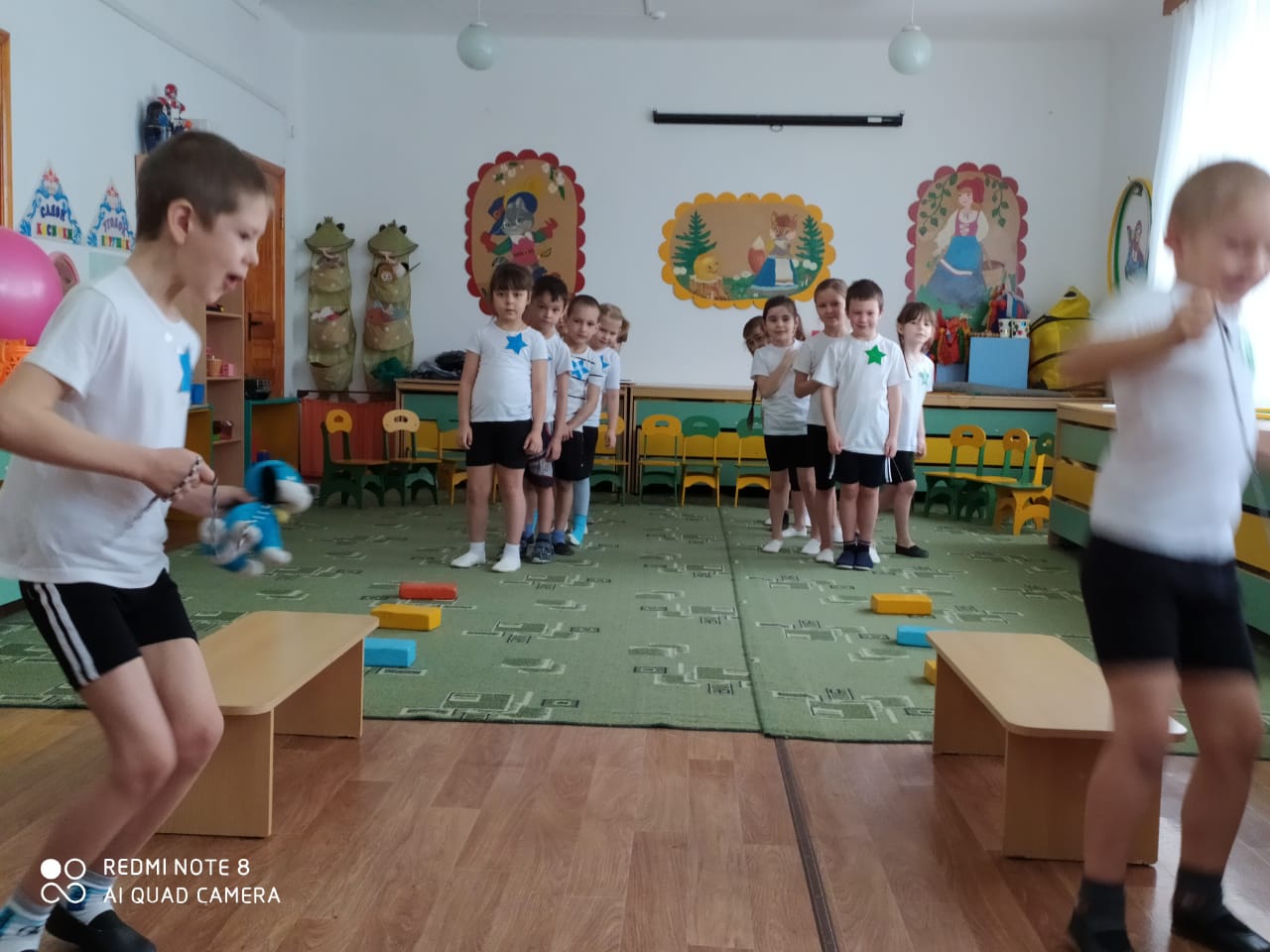 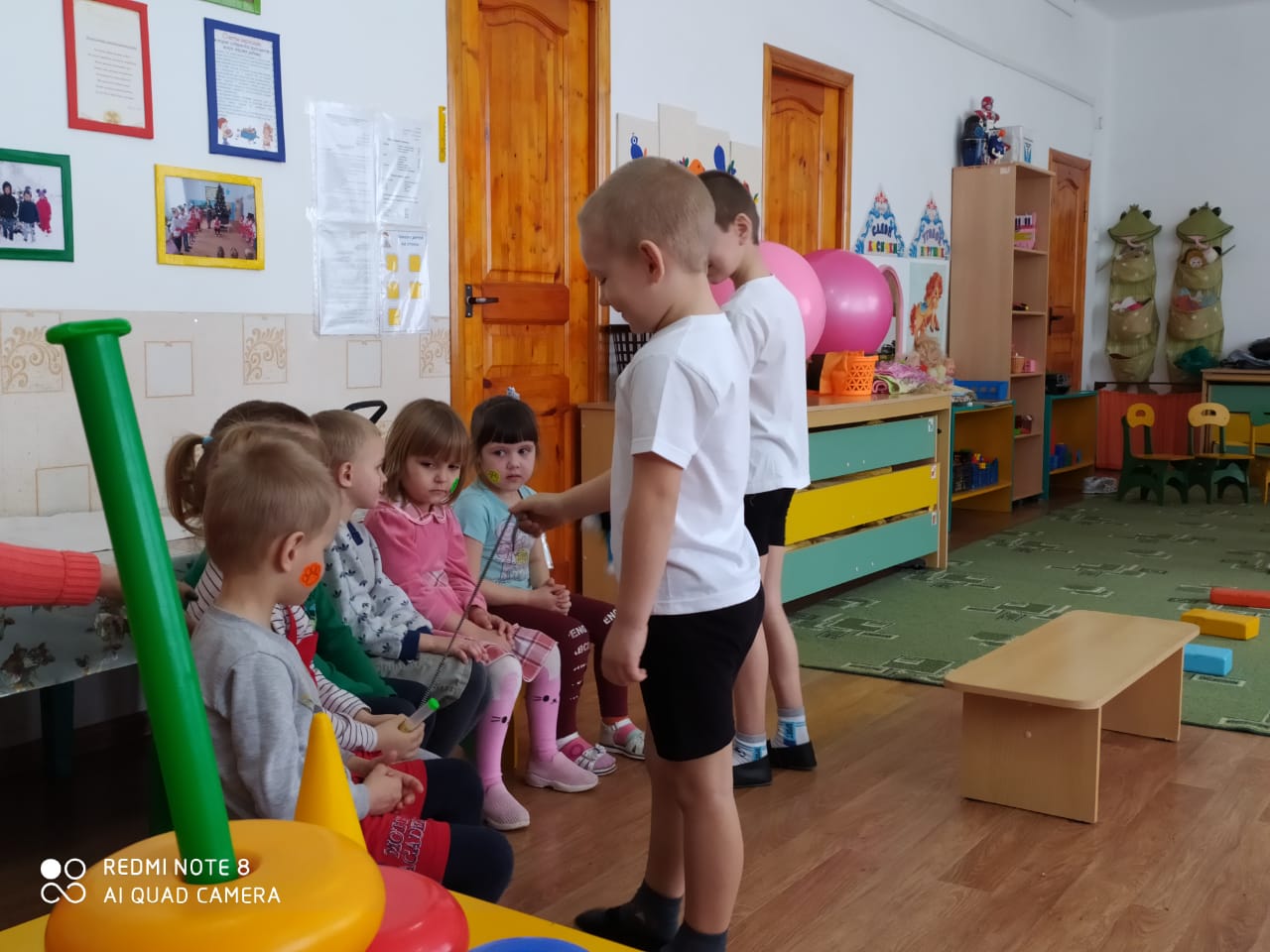 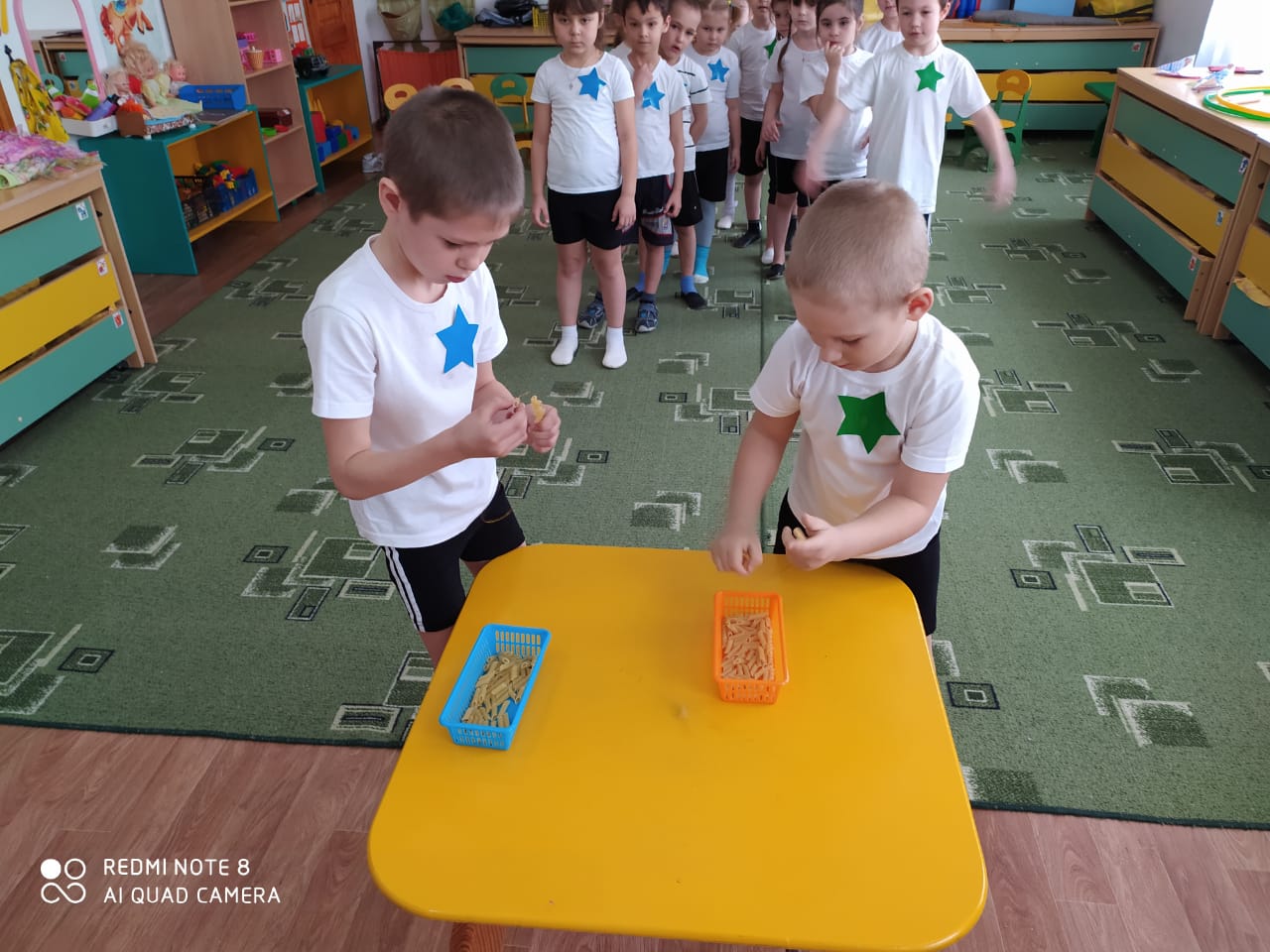 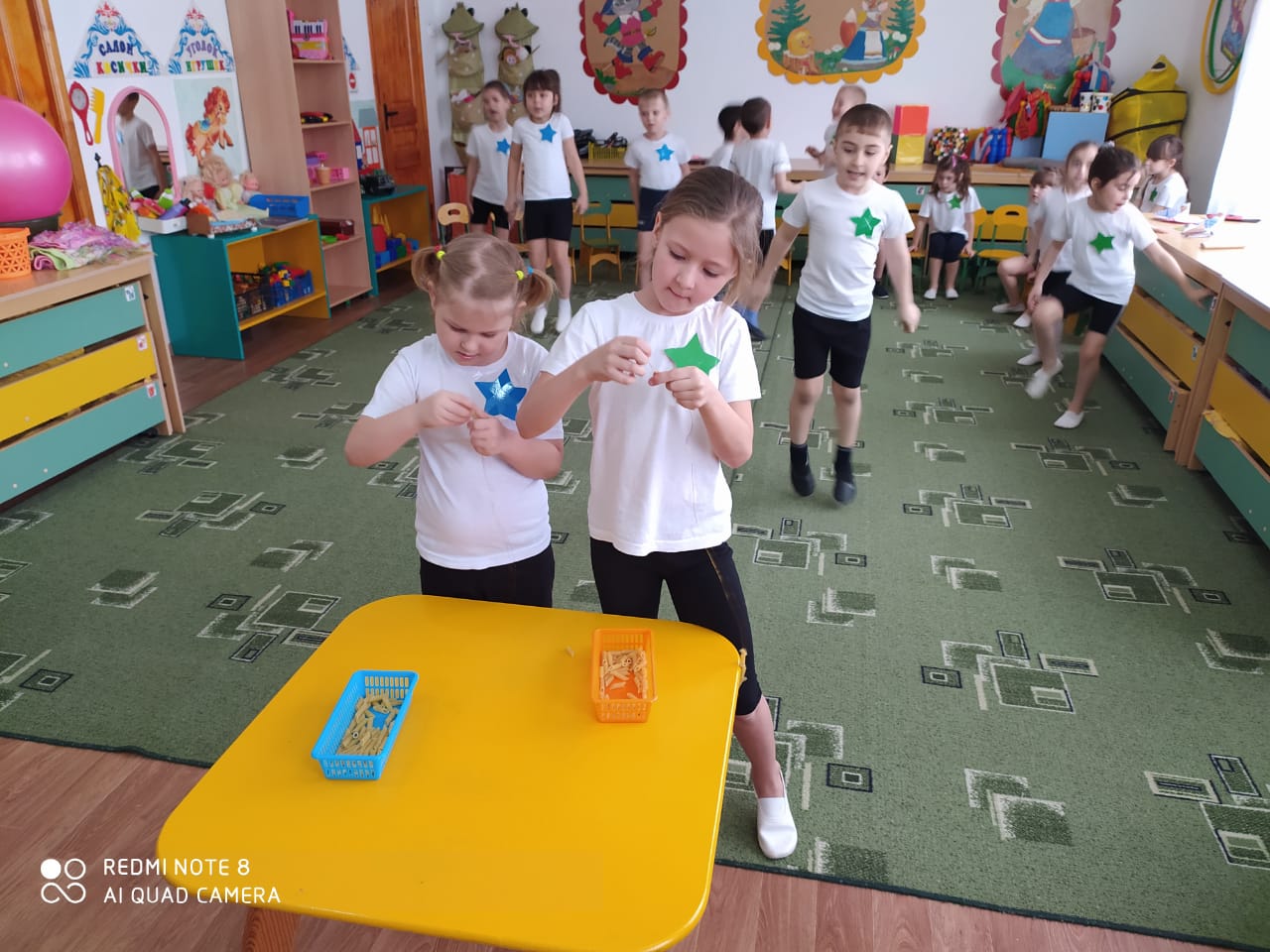 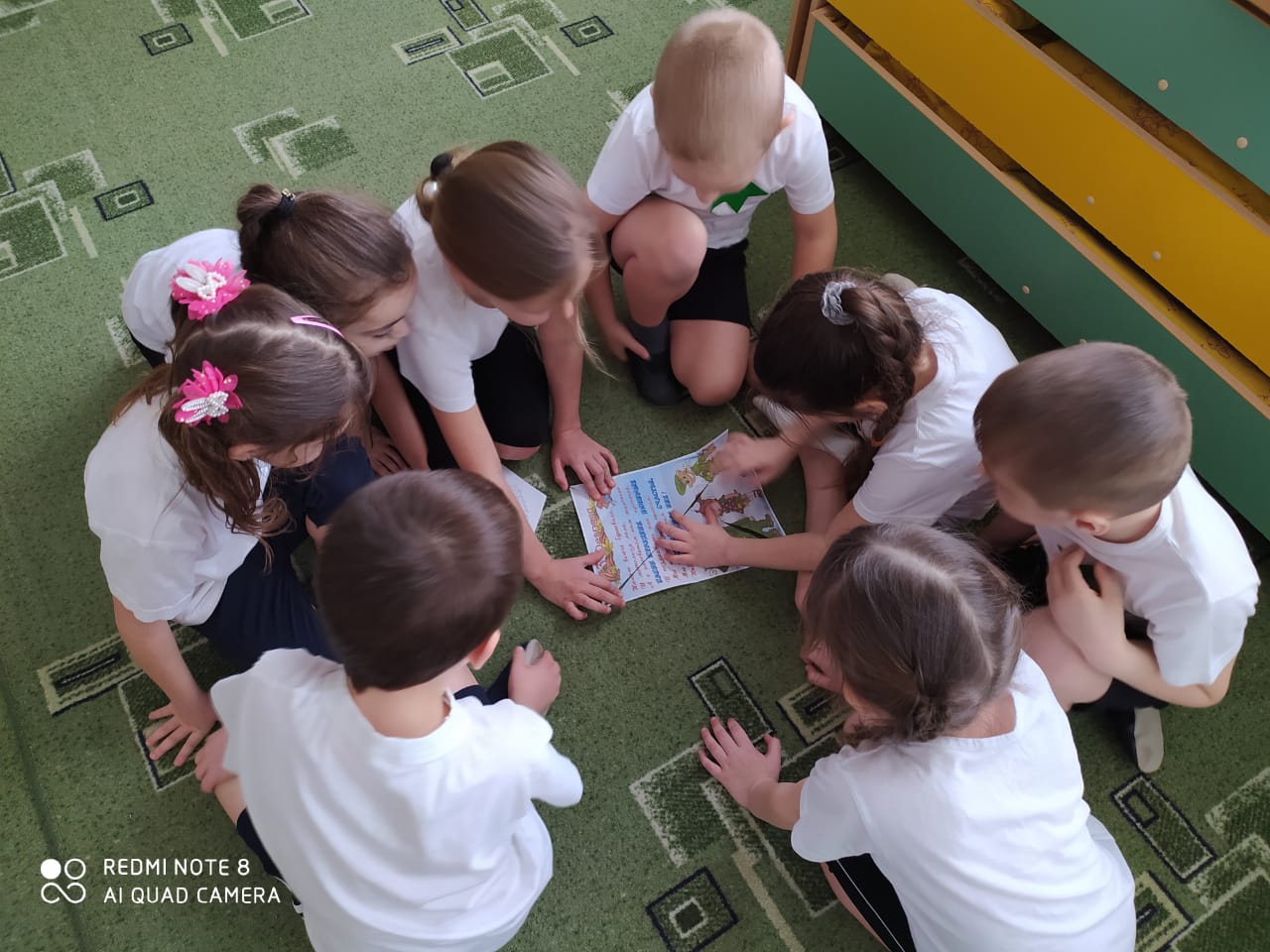 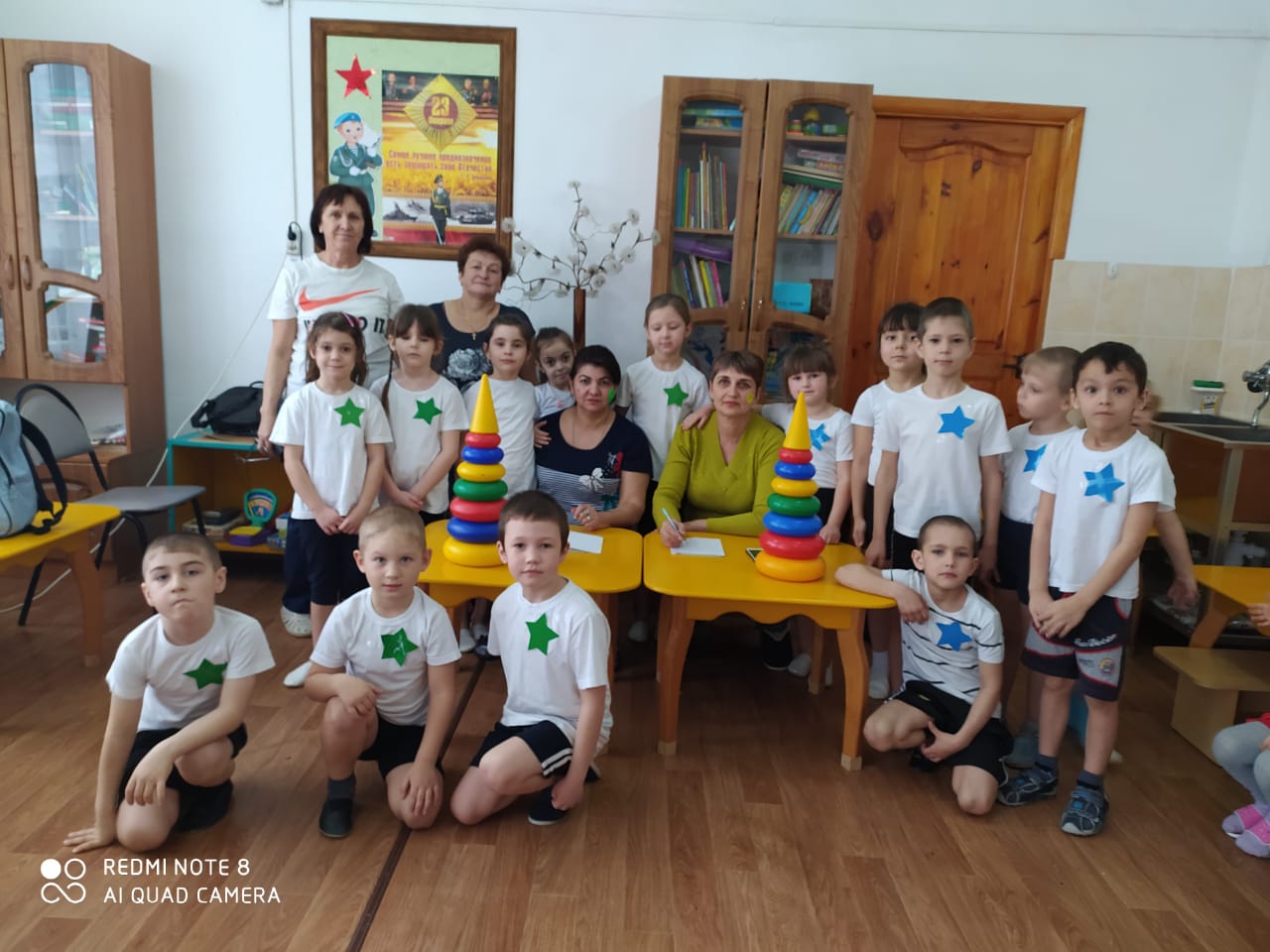 